Za uvod, poigraj se malo sa zvukovima:https://www.educaplay.com/learning-resources/5222016-spoji_zvuk_i_sliku.html?fbclid=IwAR0i2qHWPH8q6fLZqbuIpjvxtY1iN1e6KVC6YbPYJOu_DRnTD81wPblwkJkOdite na Pjesme – ZBOR poslušajtehttps://hr.izzi.digital/DOS/104/3431.htmlJosip Kaplan: Zeko pleše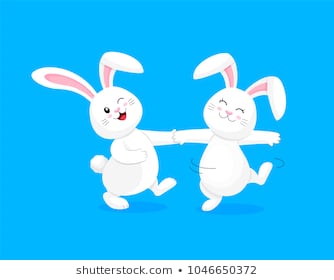 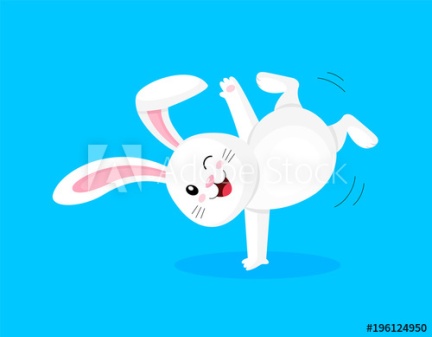 Sad pogledajte kako to rade vaši prijatelji, pa pokušajte i vi!https://www.youtube.com/watch?v=SHehjrUthBYPoslušajte:Slike s izložbe; ples pilića u ljusciskladatelj Modest Petrovič Musorgskihttps://hr.izzi.digital/DOS/104/4155.htmlKoje glazbalo prepoznaješ na početku?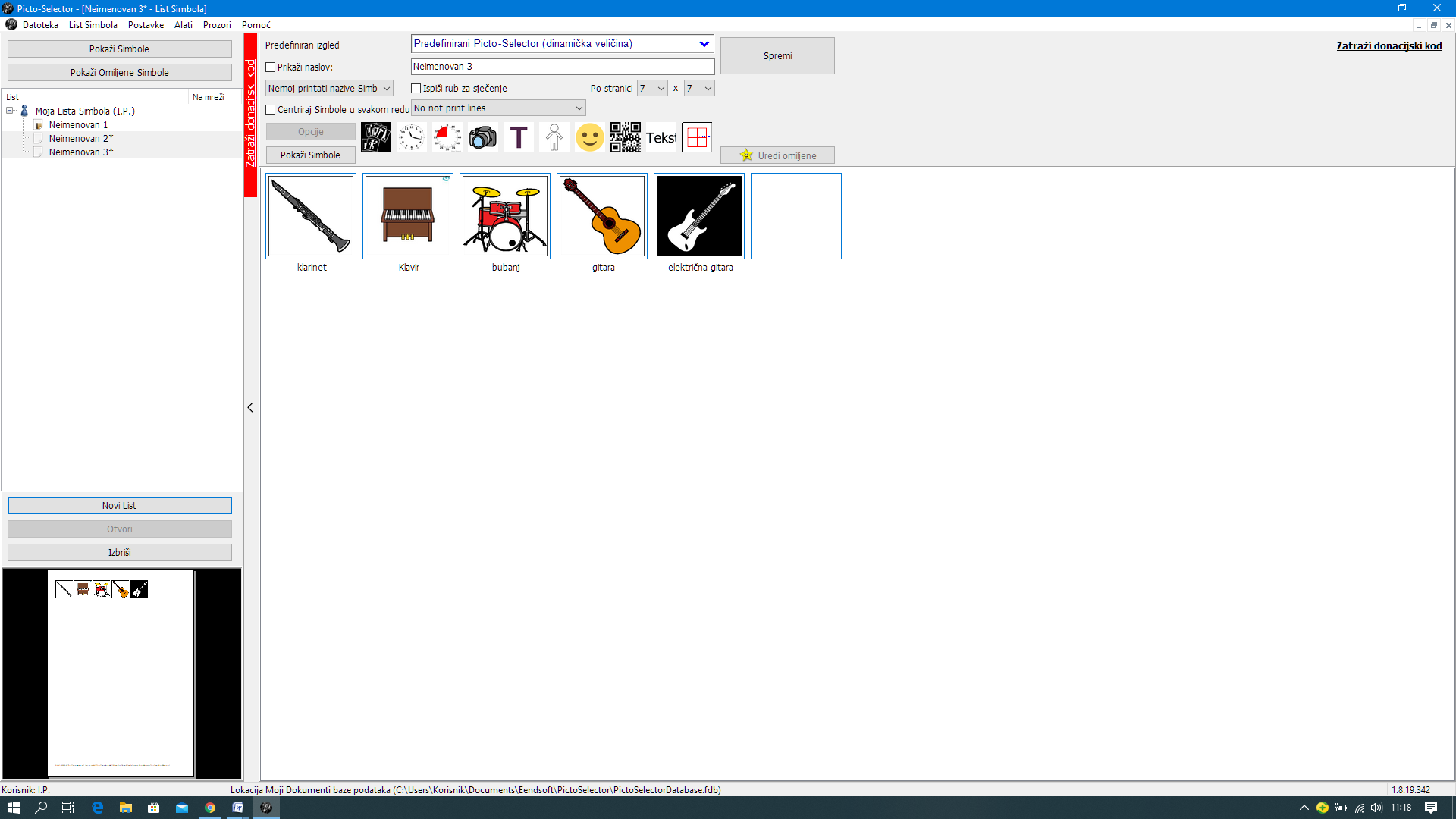 Tko izvodi skladbu?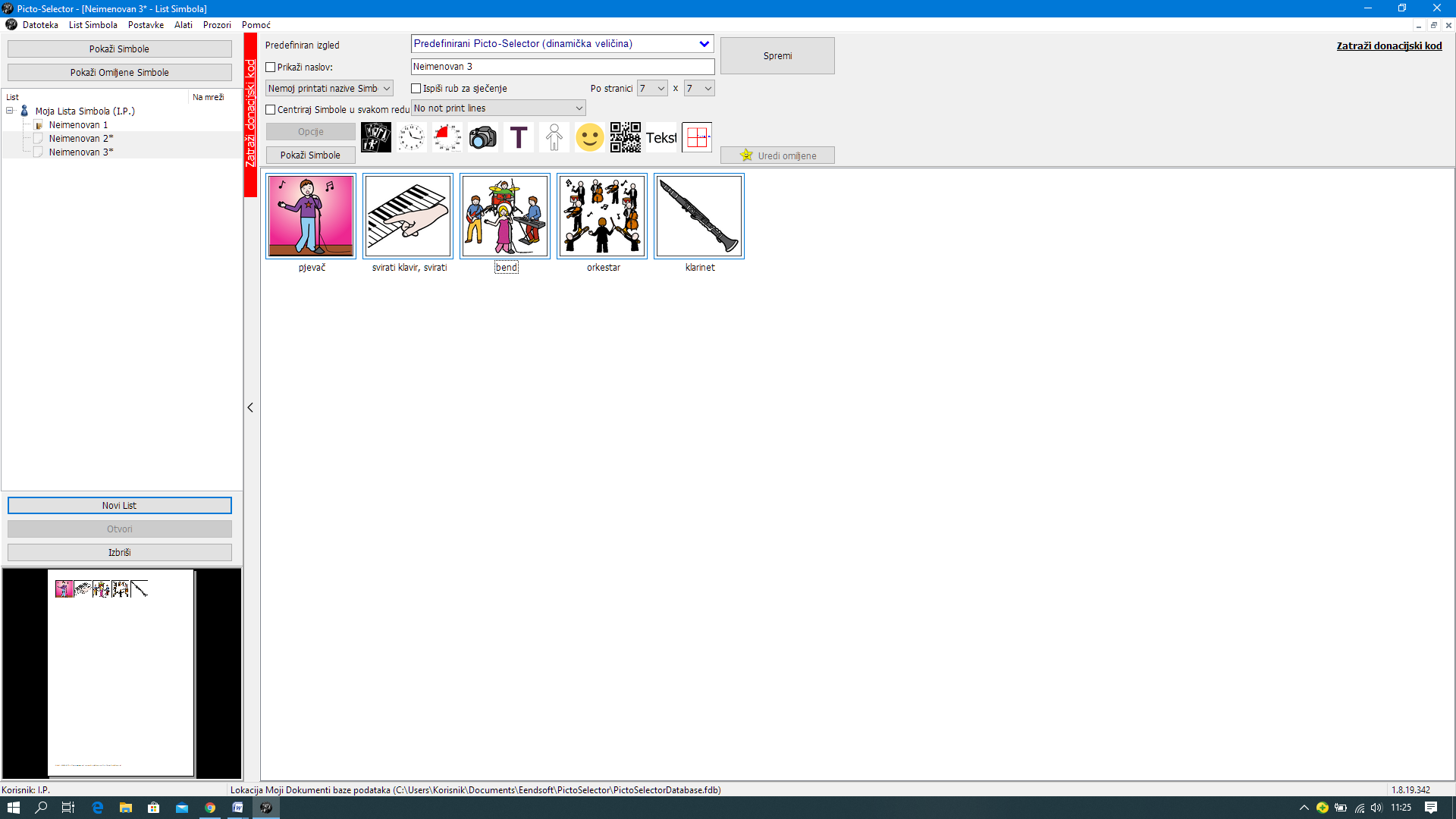 pjevači             svirači           pjevači i sviračiKoliko instrumenata izvodi skladbu ?jedan      više Pa pogledajte- Slike s izložbe; ples pilića u ljusciskladatelj Modest Petrovič Musorgski: https://hr.izzi.digital/DOS/104/9072.htmlProvjeri, jesi li dobro zaokružio!